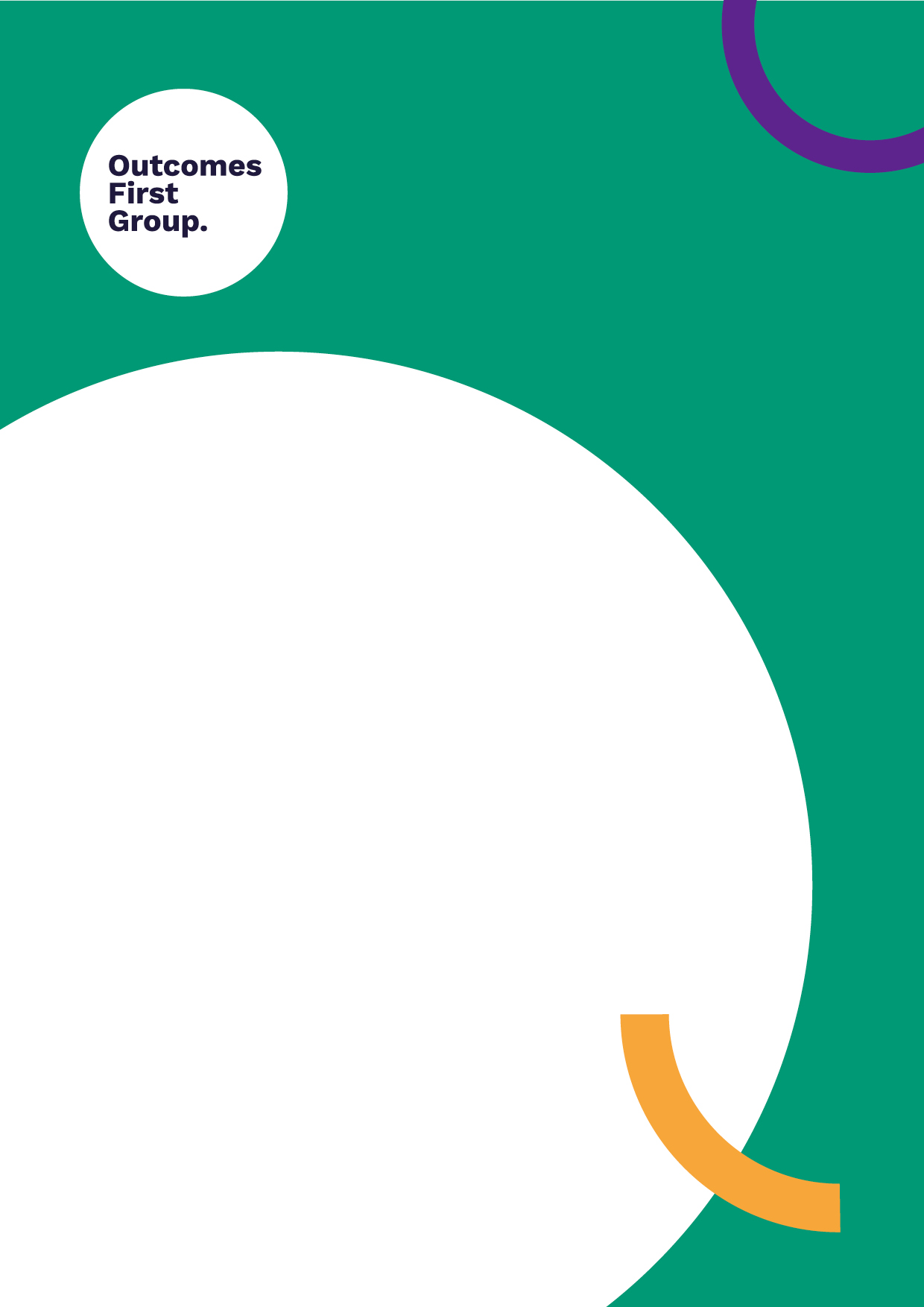 CONTENTSINTRODUCTION AND CONTEXTSTATUTORY REQUIREMENTsDEFINITIONCURRICULUM DELIVERYROLES AND RESPONSIBILITIESPARENTS RIGHT TO WITHDRAWPOLICY MONITORING AND REVIEWAPPENDIX 1 – WHAT IS TAUGHT IN PRIMARY AND SECONDARY PHASESAPPENDIX 2 – HOW THE CONTENT IS TAUGHT AT PARKSIDE HOUSE SCHOOLImplementation:PHS Relationship and Sex Education Policy should be read in conjunction withCurriculum Policy Safeguarding Policy Compliance: This policy complies with all relevant regulations and other legislation as detailed in the Compliance with Regulations & Legislation Statement.INTRODUCTION AND CONTEXT This Policy is written in accordance with Part 1 – paragraphs 2(2)(d), 2(2)(d)(i), 2(2)(d)(ii) and Part 2, of The Education (Independent School Standards Compliance Record) (England) (Amendment) Regulations (2015).PHS is an independent day school providing specialist education for children and young people aged 10 – 19 All of our children have experienced disruption to formal education. For some pupils, this has resulted in long periods of absence which has impacted on their self-esteem and self-confidence. In some cases, pupils have not attended formal education for up to three years.  STATUTORY REQUIREMENTSIn Key Stage 2 we teach Relationships education, and in Key Stage 3, 4 and 5, we teach Relationships and Sex education, with both Key Stages being taught Health Education, thus following the statutory guidance as set out by the Department of Education and the Independent School Standards.In addition at PHSTeaching reflects the law and teaches about applicable laws so that pupils are clear on rights and responsibilities Teaching is sensitive, inclusive, and age-appropriate teaching Teaching is inclusive to meet the needs of all pupils so that they are able to understand the importance of quality and respectWork closely with parents and are respectful of pupils’ and parents’ backgrounds and beliefs Communicate the right to request withdrawal from some or all the sex education Will consider the age and religious background of all pupils Make sure that RSHE is accessible to all pupils, including those with SENDTeach about LGBT+ content at integrated and timely point Staff team and wider community model positive relationships PHS complies with the Equality Act 2010:We will not treat pupils with protected characteristics (age, sex, race, disability, religion or belief, gender reassignment, pregnancy or maternity, marriage or civil partnership, or sexual orientation less favourably. We will make reasonable adjustments and take positive action to alleviate disadvantage, being mindful of the SEND Code of Practice. We will regularly review our curriculum content to ensure we are taking positive action towards inclusivity.DEFINITIONRHSE is about the emotional, social and cultural development of pupils, and involves learning about relationships, sexual health, sexuality, healthy lifestyles, diversity and personal identity. RHSE involves a combination of sharing information and exploring issues and values. RHSE is not about the promotion of sexual activity.CURRICULUM DELIVERYRHSE is taught within the personal, social, health and economic (PSHE) education curriculum. Biological aspects of RHSE are taught within the science curriculum. We have developed the curriculum in consultation with parents, pupils and staff, considering the age, complex needs, experiences and trauma of our pupils. If pupils ask questions outside the scope of this policy and outside of the topics outlined in the PSHE curriculum, teachers will respond in an appropriate manner, so all pupils are fully informed and don’t seek answers online or from other unreliable sources. Staff will teach pupils the full RHSE curriculum without opinion or imposing their own beliefs and values on pupils. It is the roles of the RHSE teacher and LSAs to educate pupils within the curriculum with no bias given, without pupils being told they have negative opinions and with no implementation of how their own values should be formed.  The curriculum must be taught in a neutral, informative and fact-based manner always. All viewpoints must be viewed as valid. Staff at PHS will never impose their political views upon pupils or discuss their views and opinions with pupils at any time.  All staff at PHS who deliver the RHSE curriculum are available to speak to parents, carers and home care staff always to discuss questions and/or concerns relating to the RHSE lessons. Primary Curriculum Relationships education in for Key Stage 2 focuses on teaching the fundamental building blocks and characteristics of positive relationships including:Families and people who care for meCaring friendshipsRespectful relationshipsOnline relationshipsBeing safeWe define sex education as understanding human reproduction. We believe that all children at our school should have access to a sex education programme to enable them to:Be safeBe provided with the correct scientific terminology and information and taught how to use it in the right contextMake responsible, informed and healthy choices about their lives now and in the futureBe respectful of themselves and others to enable them to move confidently through childhood, adolescence into adulthoodHave the understanding to develop and maintain positive and healthy relationshipsSecondary CurriculumRelationships and Sex Education for Key Stage 3 and 4 focuses on giving young people the information they need to help them develop healthy, nurturing relationships of all kinds including:FamiliesRespectful relationships, including friendshipsOnline and mediaBeing safeIntimate and sexual relationships, including sexual healthThese areas of learning are taught within the context of family life taking care to ensure that there is no stigmatisation of children based on their home circumstances (families can include single parent families, LGBT+ parents, families headed by grandparents, adoptive parents, foster parents/carers amongst other structures) along with reflecting sensitively that some children may have a different structure of support around them (for example: looked after children or young carers).Pupils’ development in RHSE is monitored by class teachers as part of our internal assessment systems. Pupil progress is tracked and monitored using our online assessment system SOLAR. Special Educational Needs and/or disabilitiesAll pupils at PHS have additional learning needs and all have an Education Health Care (EHC) Plan. In order to make sure pupils are able to access the learning in the classroom resources will be differentiated as appropriate to address the learning needs of children in order for them to have full access to the contents of the PSHE and RHSE curriculum.In most cases, class teachers will be able to determine if any additional support is required for an individual child to access the curriculum. In some cases, the SENCo and parents/carers may wish to work in partnership with the class teacher to tailor the curriculum for individual pupils.EqualityThe DfE Guidance 2019 (p. 15) states, “Schools should ensure that the needs of all pupils areappropriately met, and that all pupils understand the importance of equality and respect.Schools must ensure they comply with the relevant provisions of the Equality Act 2010 underwhich sexual orientation and gender reassignment are amongst the protectedcharacteristics…”LGBT content is integrated fully into our curriculum. It is not specifically taught as stand-alone lessons within units. All pupils will be taught LGBT+ content in an age-appropriate manner at a timely point in the curriculum.At Parkside House School we promote respect for all and value every individual child. However, we also respect the rights of our children, families and our staff to hold beliefs, religious or otherwise. Should any content within our curriculum cause parents or carers any concern then we would invite them in to discuss these concerns with the school.
For information on what it taught, how it is taught and when it is taught, please refer to Appendix 1. ROLES AND RESPONSIBILITIESThe HeadteacherThe Headteacher is responsible for ensuring that RHSE is taught consistently across the school, and for managing requests to withdraw pupils from the non-statutory components of RHSE.StaffStaff are responsible for:o	 Delivering RHSE in a sensitive wayo	 Modelling positive attitudes to RHSEo	 Monitoring progresso	 Responding to the needs of individual pupilso	 Responding appropriately to pupils whose parents wish them to be withdrawn from the non-statutory     components of RHSEStaff do not have the right to opt out of teaching RHSE. Staff who have concerns about teaching RHSE are encouraged to discuss this with the Headteacher. PupilsPupils are expected to engage fully in RHSE and, when discussing issues related to RHSE, treat others with respect and sensitivity.PARENTS RIGHT TO WITHDRAW“Parents have the right to request that their child be withdrawn from some or allsex education delivered as part of statutory Relationships, Health and Sex Education” DfEGuidance p.17All staff at PHS strongly believe that all children should have access to our sex education programme as outlined above. If a parent/carer wishes to withdraw their child from components of Sex Education lessons, then they must inform the school in writing a week prior to the lesson taking place in order that alternative arrangements can be made for the child’s education. Key Stage 2Parents do not have the right to withdraw their children from relationships education.Parents have the right to withdraw their children from the non-statutory components of sex education within RHSE. Requests for withdrawal should be put in writing and addressed to the Headteacher and Designated Safeguarding Lead. Alternative work will be given to pupils who are withdrawn from relationships, health and sex education lessons. There are separate rules on withdrawing a child from RHSE. Sex education is separate from the Relationships and Health curriculum and parents can withdraw children from some or all of the lessons on Sex Education. The Headteacher must grant a parent’s request to withdraw a child beforehand, and it’s useful to have good conversations with parents so that they understand fully what their child will be taught.Before making a request, parents should:Ask the school about what will be taught in Sex Education lessons and how these lessons will be delivered to pupils who have traumatic experiences, are SEND pupils and may have many individual and personal barriers to learning about sex education.  The science curriculum in all schools includes content on human development, which includes human reproduction. Remember there is no right for a parent to withdraw their child from the science curriculum.Key Stage 3 and 4Parents have the right to withdraw their children from the non-statutory components of sex education within RHSE up to and until 3 terms before the child turns 16. After this point, if the child wishes to receive sex education rather than being withdrawn, the school will arrange this.Requests for withdrawal should be put in writing and addressed to the Headteacher.A copy of withdrawal requests will be placed in the pupil’s educational record. The Headteacher will discuss the request with parents and take appropriate action. Alternative work will be given to pupils who are withdrawn from sex education.All staff at PHS are qualified SEND/SEMH practitioners who are experienced in delivering lessons to pupils who have multiple, complex needs and who have experienced trauma at different stages in their lives. Pupils are taught in small groups with LSA support and lessons within sex education will be adapted to suit individual pupils’ needs and capabilities. The teachers delivering RHSE are available to speak with parents, carers and care home staff at any time regarding questions or concerns within the RHSE curriculum.  POLICY MONITORING AND REVIEW The senior leadership team monitor this policy on an annual basis. APPENDIX 1 – WHAT IS TAUGHT ACROSS THE KEY STAGESRelationships EducationBy the end of Key Stage 2 l, pupils should know:Families and people who care for me RE 1 • that families are important for children growing up because they can give love, security and stability. 2 • the characteristics of healthy family life, commitment to each other, including in times of difficulty, protection and care for children and other family members, the importance of spending time together and sharing each other’s lives. 3 • that others’ families, either in school or in the wider world, sometimes look different from their family, but that they should respect those differences and know that other children’s families are also characterised by love and care. 4 • that stable, caring relationships, which may be of different types, are at the heart of happy families, and are important for children’s security as they grow up. 5 • that marriage represents a formal and legally recognised commitment of two people to each other which is intended to be lifelong. 6 • how to recognise if family relationships are making them feel unhappy or unsafe, and how to seek help or advice from others if needed.Caring friendshipsRE 7 • how important friendships are in making us feel happy and secure, and how people choose and make friends. 8 • the characteristics of friendships, including mutual respect, truthfulness, trustworthiness, loyalty, kindness, generosity, trust, sharing interests and experiences and support with problems and difficulties. 9 • that healthy friendships are positive and welcoming towards others, and do not make others feel lonely or excluded. 10 • that most friendships have ups and downs, and that these can often be worked through so that the friendship is repaired or even strengthened, and that resorting to violence is never right. 11 • how to recognise who to trust and who not to trust, how to judge when a friendship is making them feel unhappy or uncomfortable, managing conflict, how to manage these situations and how to seek help or advice from others, if needed. Respectful relationships RE 12 • the importance of respecting others, even when they are very different from them (for example, physically, in character, personality or backgrounds), or make different choices or have different preferences or beliefs. 13 • practical steps they can take in a range of different contexts to improve or support respectful relationships. 14 • the conventions of courtesy and manners. 15 • the importance of self-respect and how this links to their own happiness. 16 • that in school and in wider society they can expect to be treated with respect by others, and that in turn they should show due respect to others, including those in positions of authority. about different types of bullying (including cyberbullying), the impact of bullying, responsibilities of bystanders (primarily reporting bullying to an adult) and how to get help.17 • what a stereotype is, and how stereotypes can be unfair, negative or destructive. 18 • the importance of permission-seeking and giving in relationships with friends, peers and adults. Online relationships RE 19 • that people sometimes behave differently online, including by pretending to be someone they are not. 20 • that the same principles apply to online relationships as to face-to face relationships, including the importance of respect for others online including when we are anonymous. 21 • the rules and principles for keeping safe online, how to recognise risks, harmful content and contact, and how to report them. 22 • how to critically consider their online friendships and sources of information including awareness of the risks associated with people they have never met. 23 • how information and data is shared and used online. Being safe RE 24 • what sorts of boundaries are appropriate in friendships with peers and others (including in a digital context). 25 • about the concept of privacy and the implications of it for both children and adults; including that it is not always right to keep secrets if they relate to being safe.26 • that each person’s body belongs to them, and the differences between appropriate and inappropriate or unsafe physical, and other, contact. 27 • how to respond safely and appropriately to adults they may encounter (in all contexts, including online) whom they do not know. 28 • how to recognise and report feelings of being unsafe or feeling bad about any adult. 29 • how to ask for advice or help for themselves or others, and to keep trying until they are heard. 30 • how to report concerns or abuse, and the vocabulary and confidence needed to do so. 31 • where to get advice e.g. family, school and/or other sources.Physical health and mental wellbeing:By the end of Primary School, pupils should know:Mental wellbeing PM 1 • that mental wellbeing is a normal part of daily life, in the same way as physical health. 2 • that there is a normal range of emotions (e.g. happiness, sadness, anger, fear, surprise, nervousness) and scale of emotions that all humans experience in relation to different experiences and situations. 3 • how to recognise and talk about their emotions, including having a varied vocabulary of words to use when talking about their own and others’ feelings. 4 • how to judge whether what they are feeling and how they are behaving is appropriate and proportionate.5 • the benefits of physical exercise, time outdoors, community participation, voluntary and service-based activity on mental wellbeing and happiness. 6 • simple self-care techniques, including the importance of rest, time spent with friends and family and the benefits of hobbies and interests. 7 • isolation and loneliness can affect children and that it is very important for children to discuss their feelings with an adult and seek support. 8 • that bullying (including cyberbullying) has a negative and often lasting impact on mental wellbeing. 9 • where and how to seek support (including recognising the triggers for seeking support), including whom in school they should speak to if they are worried about their own or someone else’s mental wellbeing or ability to control their emotions (including issues arising online). 10 • it is common for people to experience mental ill health. For many people who do, the problems can be resolved if the right support is made available, especially if accessed early enough. Internet safety and harms PM 11 • that for most people the internet is an integral part of life and has many benefits. 12 • about the benefits of rationing time spent online, the risks of excessive time spent on electronic devices and the impact of positive and negative content online on their own and others’ mental and physical wellbeing.13 • how to consider the effect of their online actions on others and know how to recognise and display respectful behaviour online and the importance of keeping personal information private. 14 • why social media, some computer games and online gaming, for example, are age restricted. 15 • that the internet can also be a negative place where online abuse, trolling, bullying and harassment can take place, which can have a negative impact on mental health. 16 • how to be a discerning consumer of information online including understanding that information, including that from search engines, is ranked, selected and targeted. 17 • where and how to report concerns and get support with issues online. Physical health and fitness PM 18 • the characteristics and mental and physical benefits of an active lifestyle. 19 • the importance of building regular exercise into daily and weekly routines and how to achieve this; for example walking or cycling to school, a daily active mile or other forms of regular, vigorous exercise. 20 • the risks associated with an inactive lifestyle (including obesity). 21 • how and when to seek support including which adults to speak to in school if they are worried about their health. Healthy eating PM 22 • what constitutes a healthy diet (including understanding calories and other nutritional content). 23 • the principles of planning and preparing a range of healthy meals. 24 • the characteristics of a poor diet and risks associated with unhealthy eating (including, for example, obesity and tooth decay) and other behaviours (e.g. the impact of alcohol on diet or health). Drugs, alcohol and tobaccoPM 25 • the facts about legal and illegal harmful substances and associated risks, including smoking, alcohol use and drug-taking. Health and prevention PM 26 • how to recognise early signs of physical illness, such as weight loss, or unexplained changes to the body. 27 • about safe and unsafe exposure to the sun, and how to reduce the risk of sun damage, including skin cancer. 28 • the importance of sufficient good quality sleep for good health and that a lack of sleep can affect weight, mood and ability to learn. 29 • about dental health and the benefits of good oral hygiene and dental flossing, including regular check-ups at the dentist. 30 • about personal hygiene and germs including bacteria, viruses, how they are spread and treated, and the importance of handwashing. 31 • the facts and science relating to allergies, immunisation and vaccination. Basic first aidPM 32 • how to make a clear and efficient call to emergency services if necessary. 33 • concepts of basic first-aid, for example dealing with common injuries, including head injuries. Changing adolescent body PM 34 • key facts about puberty and the changing adolescent body, particularly from age 9 through to age 11, including physical and emotional changes. 35 • about menstrual wellbeing including the key facts about the menstrual cycle.Relationships EducationBy the end of Key Stage 4 , pupils should know:Families RE 1 • that there are different types of committed, stable relationships. 2 • how these relationships might contribute to human happiness and their importance for bringing up children. 3 • what marriage is, including their legal status e.g. that marriage carries legal rights and protections not available to couples who are cohabiting or who have married, for example, in an unregistered religious ceremony. 4 • why marriage is an important relationship choice for many couples and why it must be freely entered into. 5 • the characteristics and legal status of other types of long-term relationships. 6 • the roles and responsibilities of parents with respect to raising of children, including the characteristics of successful parenting. 7 • how to: determine whether other children, adults or sources of information are trustworthy: judge when a family, friend, intimate or other relationship is unsafe (and to recognise this in others’ relationships); and, how to seek help or advice, including reporting concerns about others, if needed. Respectful relationships, including friendships RE 8 • the characteristics of positive and healthy friendships (in all contexts, including online) including: trust, respect, honesty, kindness, generosity, boundaries, privacy, consent and the management of conflict, reconciliation and ending relationships. This includes different (non-sexual) types of relationship. 9 • practical steps they can take in a range of different contexts to improve or support respectful relationships. 10 • how stereotypes, in particular stereotypes based on sex, gender, race, religion, sexual orientation or disability, can cause damage (e.g. how they might normalise non-consensual behaviour or encourage prejudice). 11 • that in school and in wider society they can expect to be treated with respect by others, and that in turn they should show due respect to others, including people in positions of authority and due tolerance of other people’s beliefs. 12 • about different types of bullying (including cyberbullying), the impact of bullying, responsibilities of bystanders to report bullying and how and where to get help. 13 • that some types of behaviour within relationships are criminal, including violent behaviour and coercive control. 14 • what constitutes sexual harassment and sexual violence and why these are always unacceptable. 15 • the legal rights and responsibilities regarding equality (particularly with reference to the protected characteristics as defined in the Equality Act 2010) and that everyone is unique and equal. Online and media RE 16 • their rights, responsibilities and opportunities online, including that the same expectations of behaviour apply in all contexts, including online. 17 • about online risks, including that any material someone provides to another has the potential to be shared online and the difficulty of removing potentially compromising material placed online. 18 • not to provide material to others that they would not want shared further and not to share personal material which is sent to them. 19 • what to do and where to get support to report material or manage issues online. 20 • the impact of viewing harmful content. 21 • that specifically sexually explicit material e.g. pornography presents a distorted picture of sexual behaviours, can damage the way people see themselves in relation to others and negatively affect how they behave towards sexual partners. 22 • that sharing and viewing indecent images of children (including those created by children) is a criminal offence which carries severe penalties including jail. 23 • how information and data is generated, collected, shared and used online. Being safe RE 24 • the concepts of, and laws relating to, sexual consent, sexual exploitation, abuse, grooming, coercion, harassment, rape, domestic abuse, forced marriage, honour-based violence and FGM, and how these can affect current and future relationships. 25 • how people can actively communicate and recognise consent from others, including sexual consent, and how and when consent can be withdrawn (in all contexts, including online). Intimate and sexual relationships, including sexual health RE 26 • how to recognise the characteristics and positive aspects of healthy one-to-one intimate relationships, which include mutual respect, consent, loyalty, trust, shared interests and outlook, sex and friendship. 27 • that all aspects of health can be affected by choices they make in sex and relationships, positively or negatively, e.g. physical, emotional, mental, sexual and reproductive health and wellbeing. 28 • the facts about reproductive health, including fertility, and the potential impact of lifestyle on fertility for men and women and menopause. 29 • that there are a range of strategies for identifying and managing sexual pressure, including understanding peer pressure, resisting pressure and not pressurising others. 30 • that they have a choice to delay sex or to enjoy intimacy without sex. 31 • the facts about the full range of contraceptive choices, efficacy and options available.32 • the facts around pregnancy including miscarriage. 33 • that there are choices in relation to pregnancy (with medically and legally accurate, impartial information on all options, including keeping the baby, adoption, abortion and where to get further help). 34 • how the different sexually transmitted infections (STIs), including HIV/AIDs, are transmitted, how risk can be reduced through safer sex (including through condom use) and the importance of and facts about testing. 35 • about the prevalence of some STIs, the impact they can have on those who contract them and key facts about treatment. 36 • how the use of alcohol and drugs can lead to risky sexual behaviour. 37 • how to get further advice, including how and where to access confidential sexual and reproductive health advice and treatmentPhysical health and mental wellbeing:By the end of Secondary School, pupils should know:Mental wellbeingPM 1• how to talk about their emotions accurately and sensitively, using appropriate vocabulary. 2 • that happiness is linked to being connected to others. 3 • how to recognise the early signs of mental wellbeing concerns. 4 • common types of mental ill health (e.g. anxiety and depression). 5 • how to critically evaluate when something they do or are involved in has a positive or negative effect on their own or others’ mental health. 6 • the benefits and importance of physical exercise, time outdoors, community participation and voluntary and service-based activities on mental wellbeing and happiness. Internet safety and harms PM 7 • the similarities and differences between the online world and the physical world, including: the impact of unhealthy or obsessive comparison with others online (including through setting unrealistic expectations for body image), how people may curate a specific image of their life online, over-reliance on online relationships including social media, the risks related to online gambling including the accumulation of debt, how advertising and information is targeted at them and how to be a discerning consumer of information online. 8 • how to identify harmful behaviours online (including bullying, abuse or harassment) and how to report, or find support, if they have been affected by those behaviours. Physical health and fitness PM 9 • the positive associations between physical activity and promotion of mental wellbeing, including as an approach to combat stress. 10 • the characteristics and evidence of what constitutes a healthy lifestyle, maintaining a healthy weight, including the links between an inactive lifestyle and ill health, including cancer and cardiovascular ill-health. 11 • about the science relating to blood, organ and stem cell donation.Healthy eating PM 12 • how to maintain healthy eating and the links between a poor diet and health risks, including tooth decay and cancer. Drugs, alcohol and tobacco PM 13 • the facts about legal and illegal drugs and their associated risks, including the link between drug use, and the associated risks, including the link to serious mental health conditions. 14 • the law relating to the supply and possession of illegal substances. 15 • the physical and psychological risks associated with alcohol consumption and what constitutes low risk alcohol consumption in adulthood. 16 • the physical and psychological consequences of addiction, including alcohol dependency. 17 • awareness of the dangers of drugs which are prescribed but still present serious health risks. 18 • the facts about the harms from smoking tobacco (particularly the link to lung cancer), the benefits of quitting and how to access support to do so. Health and prevention PM 19 • about personal hygiene, germs including bacteria, viruses, how they are spread, treatment and prevention of infection, and about antibiotics. 20 • about dental health and the benefits of good oral hygiene and dental flossing, including healthy eating and regular check-ups at the dentist. 21 • (late secondary) the benefits of regular self-examination and screening. 22 • the facts and science relating to immunisation and vaccination. 23 • the importance of sufficient good quality sleep for good health and how a lack of sleep can affect weight, mood and ability to learn. Basic first aidPM 24 • basic treatment for common injuries. 25 • life-saving skills, including how to administer CPR.26 • the purpose of defibrillators and when one might be needed. Changing adolescent body PM 27 • key facts about puberty, the changing adolescent body and menstrual wellbeing. 28 • the main changes which take place in males and females, and the implications for emotional and physical health.APPENDIX 2 – HOW THE CONTENT IS TAUGHT AT PARKSIDE HOUSE SCHOOLAt Parkside House School the RHSE curriculum is:Appropriate for children’s ages and development stageSensitive to the needs and religious backgrounds of the children in the schoolDelivered discretely as part of our comprehensive PSHE curriculum Taught in small group settings or one to one if appropriateThrough additional targeted workshops if a need is identified Responsive to the needs and context of the school, if trends, patterns and misconceptions are identified, the content is adapted and sessions may be brought forward if a need rises within a group or from an individual 